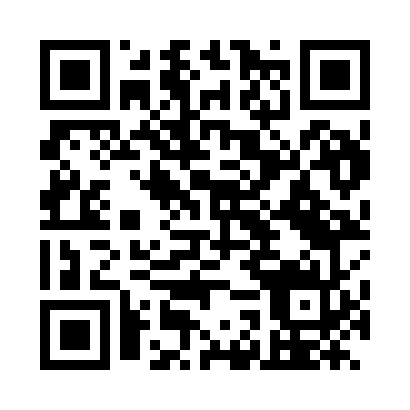 Prayer times for Zubiaur, SpainMon 1 Jul 2024 - Wed 31 Jul 2024High Latitude Method: Angle Based RulePrayer Calculation Method: Muslim World LeagueAsar Calculation Method: HanafiPrayer times provided by https://www.salahtimes.comDateDayFajrSunriseDhuhrAsrMaghribIsha1Mon4:156:352:157:349:5612:042Tue4:166:352:157:349:5512:033Wed4:176:362:167:349:5512:024Thu4:196:362:167:349:5512:025Fri4:206:372:167:349:5512:016Sat4:216:382:167:349:5412:007Sun4:226:382:167:349:5411:598Mon4:236:392:167:349:5311:589Tue4:256:402:177:339:5311:5810Wed4:266:412:177:339:5211:5611Thu4:276:412:177:339:5211:5512Fri4:296:422:177:339:5111:5413Sat4:306:432:177:329:5111:5314Sun4:326:442:177:329:5011:5215Mon4:336:452:177:329:4911:5116Tue4:356:462:177:319:4911:4917Wed4:376:472:177:319:4811:4818Thu4:386:472:187:319:4711:4719Fri4:406:482:187:309:4611:4520Sat4:426:492:187:309:4611:4421Sun4:436:502:187:299:4511:4222Mon4:456:512:187:299:4411:4123Tue4:476:522:187:289:4311:3924Wed4:486:532:187:289:4211:3725Thu4:506:542:187:279:4111:3626Fri4:526:552:187:279:4011:3427Sat4:546:562:187:269:3911:3228Sun4:556:572:187:259:3811:3129Mon4:576:582:187:259:3711:2930Tue4:596:592:187:249:3511:2731Wed5:017:002:187:239:3411:25